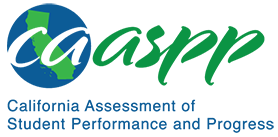 3-PS2-4 Motion and Stability: Forces and InteractionsCalifornia Science Test—Item Content Specifications3-PS2-4 Motion and Stability: Forces and InteractionsStudents who demonstrate understanding can: Define a simple design problem that can be solved by applying scientific ideas about magnets.[Clarification Statement: Examples of problems could include constructing a latch to keep a door shut and creating a device to keep two moving objects from touching each other.]Assessment TargetsAssessment targets describe the focal knowledge, skills, and abilities for a given three-dimensional Performance Expectation. Please refer to the Introduction for a complete description of assessment targets.Science and Engineering Subpractice(s)Please refer to appendix A for a complete list of Science and Engineering Practices (SEP) subpractices. Note that the list in this section is not exhaustive.1E.2	Ability to define a design problemScience and Engineering Subpractice Assessment TargetsPlease refer to appendix A for a complete list of SEP subpractice assessment targets. Note that the list in this section is not exhaustive.1E.2.1	Ability to define a design problem that would lead to the development or improvement of an object or tool based on an understanding of science concepts and usability considerations1E.2.2	Ability to define a design problem to develop an object, process, or system that takes into consideration criteria and constraints based on scientific conceptsDisciplinary Core Idea Assessment TargetsPS2.B.3	Describe how the force between magnetic objects do not require that those objects be in contact with each otherDescribe how the size of a magnetic force depends on the properties of objectsDescribe how the size of a magnetic force depends on the distance between objectsDescribe how a magnetic force depends on the orientation of magnetic objects relative to one anotherCrosscutting Concept Assessment Target(s)Not applicableExamples of Integration of Assessment Targets and EvidenceNote that the list in this section is not exhaustive.Task describes a scenario of a problem that could be addressed by using magnets:Creates a problem definition statement for the scenario (1E.2.1 and PS2.B.3)Selects the best problem definition from among a list of alternatives (1E.2.1 and PS2.B.3)Task describes a scenario of a problem that could be addressed by using magnets along with stating a design problem:Suggests/indicates improvements to the design problem by including relevant criteria, constraints, and consideration for testing the solution (1E.2.2 and PS2.B.3)Possible Phenomena or ContextsNote that the list in this section is not exhaustive.Constructing a latch to keep a door or container shutDesigning a way to sort through a pile of materials to remove only the iron (or other ferromagnetic) objects Developing a way to hold objects in placeDesigning a setup using magnets to move an objectCommon MisconceptionsNote that the list in this section is not exhaustive.Magnetism requires objects to be in contact with each other.All metals are attracted to magnets.The distance separating magnetic objects does not influence the magnitude of magnetic forces.Magnets always repel each other.Magnets always attract each other.Additional Assessment BoundariesNone listed at this time.Additional References3-PS2-4 Evidence Statement https://www.nextgenscience.org/sites/default/files/evidence_statement/black_white/3-PS2-4%20Evidence%20Statements%20June%202015%20asterisks.pdfThe 2016 Science Framework for California Public Schools Kindergarten through Grade 12Appendix 1: Progression of the Science and Engineering Practices, Disciplinary Core Ideas, and Crosscutting Concepts in Kindergarten through Grade 12 https://www.cde.ca.gov/ci/sc/cf/documents/scifwappendix1.pdfPosted by the California Department of Education, March 2021Science and Engineering PracticesDisciplinary Core IdeasCrosscutting ConceptsAsking Questions and Defining ProblemsAsking questions and defining problems in grades 3–5 builds on grades K–2 experiences and progresses to specifying qualitative relationships.Define a simple problem that can be solved through the development of a new or improved object or tool.PS2.B: Types of Interactions3. Electric, and magnetic forces between a pair of objects do not require that the objects be in contact. The sizes of the forces in each situation depend on the properties of the objects and their distances apart and, for forces between two magnets, on their orientation relative to each other.Connections to Engineering, Technology, and Applications of ScienceInterdependence of Science, Engineering, and TechnologyScientific discoveries about the natural world can often lead to new and improved technologies, which are developed through the engineering design process.